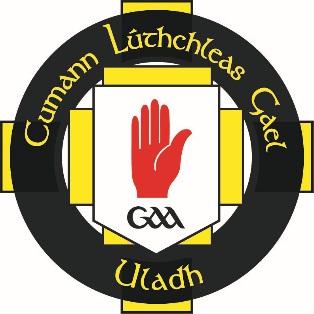 Club Critical Incident Response PlanClub Name:_______________________________________________________________________Alternative liaison person:____________________________________________________________Contact No: _______________________________________________________________________Alternative No:_____________________________________________________________________Email: ____________________________________________________________________________Support team – Club Personnel:Name: _____________________________ Contact No:____________________________________Name: _____________________________ Contact No:____________________________________Name: _____________________________ Contact No:____________________________________Name: _____________________________ Contact No:____________________________________Media Liaison Person:Name:_____________________________ Contact No: ____________________________________Key Roles: _______________________________________________________________________________________________________________________________________________________________________________________________________________________________________________________________________________________________________________________________Key Duties: (Short-term, medium-term and follow up actions) _____________________________________________________________________________________________________________________________________________________________________________________________________________________________________________________________________________________Review Date:_______________________________________ By:_____________________________Signed by:Club Chairperson:___________________________________ Date:___________________________